Здравствуйте, уважаемые обучающиеся. Мы переходим к изучению следующей темы с применением дистанционных технологий. Изучив материал лекции, вам необходимо: Составить краткий конспект лекцииВыполнить домашнее задание. Краткий конспект лекции, домашнее задание переслать мастеру производственного обучения Кузнецовой Полине Ивановне на электронный адрес polinacuznezova@mail.ru  в формате PDFДистанционный урок МДК 01.01№20– 1 час группы №14, №14А(согласно КТП на 1,2 полугодие 2019-2020г)ПЗ № 1.Тема нашего практического занятия: «Распознавание деталей для соединения узлов и механизмов швейных машин»Целью практического задания является закрепление изученного материала и применение полученных знаний на практике. В настоящий период у нас нет возможности отработать практическое задание, поэтому эта тема будет сегодня заменена на другую тему. На изучение этой темы отводится 2часа.Тема урока №20: Использование инструментов и приспособлений при выполнении ручных работ. Прежде, чем приступить к изучению инструментов и приспособлений применяемых при пошиве одежды, давайте разберёмся, что такое одежда и какие требования предъявляются к нейОдежда — совокупность изделий, которые покрывают, облекают тело. Конечно, человек придумал и создал одежду прежде всего из потребности защитить себя от неблагоприятных условий климата или погодных явлений, а также из желания украсить себя. Энергичный, вечно спешащий человек XXI в. хочет быть элегантным везде: в рабочем кабинете и в поле, у станка и на стройке, на спортивных состязаниях и на отдыхе. Одежду по ее назначению можно разделить на несколько видов: рабочая, домашняя, торжественная, спортивная, специальная и др. Одежда должна быть удобной в носке и красивой, чтобы ее обладатель чувствовал себя естественно, уверенно и комфортно. Все это необходимо учитывать при создании новых видов одежды. К различной по назначению одежде предъявляют различные требования. К основным требованиям относятся: эстетические, гигиенические и эксплуатационные. Эстетические требования заключаются в том, чтобы одежда была удобной, красивой и соответствовала моде, чтобы ее цвет, фасон и стиль создавали гармоничное целое. Гигиенические требования предъявляются к одежде для обеспечения нормальной жизнедеятельности человека. Под гигиеничностью одежды подразумевается необходимая для определенных климатических условий гигроскопичность, воздухопроницаемость, достаточные теплозащитные свойства и т. д. Одежда должна также обеспечивать человеку свободу движений, легко надеваться и сниматься. Эксплуатационные требования к одежде. В процессе носки одежда испытывает нагрузки и претерпевает различные деформации. Например, при движении человека одни участки одежды растягиваются, другие — сжимаются, трутся и т. д. Со временем ткань изнашивается и изделие теряет внешний вид. Длительность эксплуатации изделия зависит от условий его носки, свойств ткани, ее качества и вида обработки. Ассортимент (набор) женской одежды включает белье, легкую и верхнюю одежду. Белье — это предметы одежды, которые надевают непосредственно на тело (ночные сорочки, майки, трусы). Легкая одежда — это изделия, которые носят поверх белья (блузки, юбки, платья, брюки, свитера). Верхняя одежда — одежда, надеваемая на белье, платье, костюм. По способу эксплуатации все виды одежды разделяют на поясные и плечевые (рис.1). Сами названия говорят, что плечевые — это изделия, которые держатся на плечах, а поясные — на талии, там, где должен быть поясок. Самый распространенный предмет поясной женской одежды — юбка, а учитывая сегодняшние реалии, брюки стали еще популярнее в женском гардеробе. 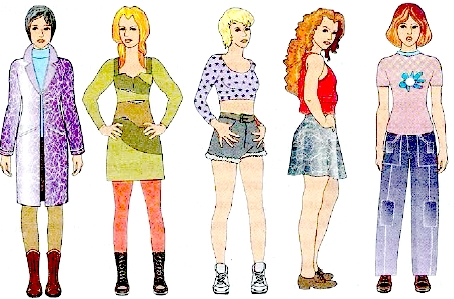 Рис1. Поясная и плечевая одежда Юбку носят в комплекте с блузкой, жилетом, жакетом. Она может быть частью платья, пальто, сарафана. Брюки тоже носят примерно с тем же набором плечевых изделий.Новые слова и понятия Одежда, требования к одежде: эстетические, гигиенические, эксплуатационные; белье, легкая и верхняя одежда; поясная и плечавая одежда; Вопросы для самопроверкиЧто такое одежда? Назовите основные требования, предъявляемые к одежде. Домашнее задание: 1). Подготовить сообщение: «История одежды начала ХХ века в Европе»2). М.А. Силаева стр. 5-6. Ссылка в интернете: https://booksee.org/book/596902Назначение и классификация одежды.